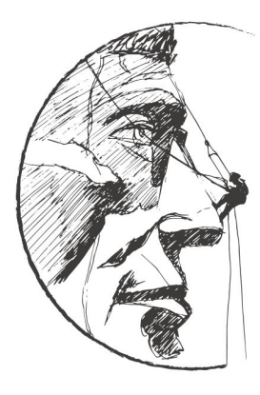 SOUTH DAKOTA ENGINEERING SOCIETYBLACK HILLS CHAPTERENGINEER OF THE YEAR AWARDMETHOD OF SELECTIONThis award is established to recognize SDES members who have made outstanding contributions to the engineering profession, the public welfare, and/or humankind.Qualifications/Method of Selection:  Any licensed professional engineer (P.E. or E.I.T.) who is an SDES member in good standing whose membership began on or before June 1 of the year prior to the presentation of the award is eligible for nomination.  The Awards Committee, which consists of the BH Chapter Awards Committee Chairperson and two Black Hills Chapter representatives, makes the selection of the recipient based on the following criteria:Education	10%Continuing competence 	10%Professional and technical society activities	20%Award and honors	10%Civic and humanitarian activities	10%Engineering achievements and professional experience	40%Presentation:  The award will be presented during the BH Chapter Engineer’s Week Luncheon and Awards Gala. The date is yet to be determined, on or near February 23, 2022.The BH Chapter Engineer of the Year Award Recipient will be asked to submit a Statewide application by March 4, 2022 to be entered into the Statewide SDES competition.Nomination Format:  Nominations must be made on the prescribed form.  The form should be typed.  Any supporting data should include the name of the nominee with the section letter and title it supports (up to a maximum of 5 pages).  The form must be signed and dated by the candidate, as well as the chapter representative.Deadline:  Nominations are due at the email address below by February 4, 2022.Anne Winckel – anne.winckel@respec.com SOUTH DAKOTA ENGINEERING SOCIETYBLACK HILLS CHAPTERENGINEER OF THE YEARAWARD ENTRY FORM(Please type or print legibly in black ink.) SDES Chapter InformationSDES Chapter: 	Black Hills Chapter	Name of Chapter Representative: 	Anne Winckel	Signature of Representative: 		 Date: 		Address: 	3824 Jet Drive	City 	Rapid City	 State 	SD	 Zip Code 	57703	Daytime Phone: 	605-394-6491	Email Address: 	anne.winckel@respec.com	Candidate InformationName of Candidate: 		Title (indicate if candidate is a P.E.): 		Firm/Agency: 		Address: 		City 		 State 		 Zip Code 		Daytime Phone: 		Email Address: 		Candidate’s Signature: 		 Date: 		Attach the following as the basis for nomination of the candidate:EducationInclude undergraduate and advanced degrees (give date, major, institution and GPA for each), honorary societies (give society and office held), scholastic awards, organizations (give name of organization and office held) and other activities;Continuing CompetenceList graduate studies (give course and date), short courses and seminars, and papers published (give article, journal and date);Professional and Technical Society ActivitiesList membership dates, offices held and committee assignments;Awards and HonorsList awards, honors and dates received (include national awards);Civic and Humanitarian ActivitiesList services done in the community and for the benefit of humankind;Engineering Achievements and Professional ExperienceInclude current position (title, company or institution), dates of employment, description of duties, responsibilities (number of subordinates, annual budget), accountability (position, function, nature of challenge), patents applied for, awards, national technical or professional offices held, activities of unique quality on the regional, national, or international levels, and special assignments on national or international boards, governmental commissions, or nationally known boards of directors or trustees.List Addresses of Local Newspapers and Other Publications(For publicity purposes. Attach a separate sheet if needed.)Entry Checklist			Completed Entry Form			Signature of BH Chapter Representative			Candidate Information (5 page max.)Send Entries to: (Deadline for submittal is February 4, 2022)Anne Winckel – anne.winckel@respec.com